curriculum vitaeHassan Ali – CV No. 1992966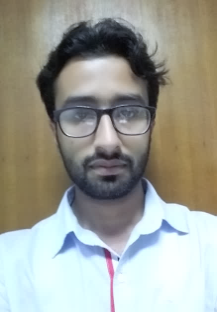 OBJECTIVESI am looking for a challenging position where I could be a productive and contributive member of the team or organization to utilize my work experience in the field of Document Control, Data Entry Operator & Admin Support Services.Personal Data:Father Name		:		Zubair AhmadDate of Birth		:		02-June-1992Religion		:		IslamMarital Status		:		SinglePassport Expiry	:		22-OCT-2018Visa Status		:		Employment visaInterest		:		Internet surfing, Book reading.Languages		:		English, Urdu, Punjabi and HindiQualification		:           		Metric (10)
						CIT Program Course From COMSIT Group of Colleges__________________________________________________________________________________________SKILLS/COMPETENCIES:Excellent command over written and verbal English.Skilled in reviewing and preparing statistics and reports.Ability to interact and coordinate with internal and external business partners.Proficient with FTP clients, SharePoint, ISO, MS Office, and FileNet.Strong interpersonal, analytical, and teamwork skills.Knowledge in use of spreadsheets, database, word processing and selected job specific software.Ability to keep clear and accurate records and reports.Ability to use computer and rapidly input data and retrieve records and information.Ability to organize work load and to manage a filing methods and management techniquesGood Communication skillsComputer Skills:MS WordAdvanced MS ExcelOutlookAccessTyping skills - 65wpmExcellent spelling and grammar skillsData base managementIntroduction to ITInstant ArtistInternet TechnologyComputer HardwareWork Experience:DOCUMENT CONTROLLERCompany: LLCProject: Midfield Terminal Project Abu Dhabi International AirportApril, 2014 – PresentJob Responsibility:Full control on document management system for incoming and outgoing of any    documents.Performs the necessary filing.Assists in documentation control.Performs all computer operation/encoding as instructed by my immediate superior.Assist in preparing and managing documentation internally/by subcontractor.Ensure accessibility, traceability and accuracy of documents.Control workflows management and documents distribution.Maintain and update status of document and transmittals for accurate report posted in server from time to time.                                                                                                               Maintain the documents under safe custody without any damage or deterioration with easy traceability.Maintain the files and control logs as required by the project.Tracking the pending documents through weekly progress reports.Ensuring sequential numbering system in each and every outgoing report.Input document data into the standard registers ensuring that the information is accurate and up to date.Generate the various document control reports as required.Ensures proper document classification, sorting, filing and proper archiving.Assisting Technical Manager/Sustainability Engineer on preparation of weekly/monthly report.Notifying the involved party for taking appropriate action on the pending documents.REFERENCE – Available on request.Hassan Ali – CV No. 1992966To arrange interview with me, please send your company name, vacancy and salary details to my HR Consultant cvcontacts@gulfjobseekers.com Whatsapp +971504753686______________________________________